NJËSIA  E AUDITIMIT  TË BRENDSHËMKamëz, Shkurt  2020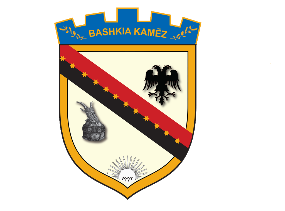 REPUBLIKA E SHQIPËRISËBASHKIA KAMËZNr. _________ prot.		 	    			               Kamëz, më ____.____2020SUBJEKTI:	Raport mbi veprimtarinë e Njësise së Auditimit   të Brendshëm për periudhën Janar – Dhjetor 2019Përmbledhje Ekzekutive Baza Ligjore OrganizimiMisioni i auditimit të brendshëmOrganizimi i NJABRezultatet e veprimtarisë së auditimit të brendshëmAnaliza e programeve të auditimit për vitin Analiza e misioneve të auditimit.Fushat me rrisk të lartë dhe trajtimi i tyreGjetjet kryesore sipas sistemeveVlerësimi  i sistemeve të kontrollit të brendshëmÇeshtje të dërguara për investigimRekomandimet  Rekomandimet e propozuara Përgjigjia dhe reagimet e menaxhimitMonitorimi i Sistemit dhe Sigurimi i CilësisëAnaliza e Kapaciteteve AuditueseProbleme të konstatuara në lidhje me funksionimin e NJABKapacitetet auditueseZhvillimi i aftësive dhe ngritja nivelit profesional të audituesveAnaliza e kostos dhe shperndarja e burimeveKonkluzioneKonkluzione mbi problematikën e punës audituesePrioritetet për vitin e ardhshëmRaporti vjetor  i veprimtarisë së Auditimit të brendshem paraqet informacion të përgjithshëm lidhur me realizimin e detyrave dhe nivelin e arritjes së objektivave të Njësisë së Auditimit të Brendshëm Publik në Bashkinë Kamëz për vitin 2019.Auditimi i brendshëm është bazuar mbi njohjen e veprimtarisë dhe sistemeve të informacionit që kontribuojnë tek kontrolli i brendshëm dhe raportimi financiar. Njësia e auditimit ka marrë në konsideratë risqet e përgjithshme me të cilët përballet njësia, mjedisin e brendshëm dhe të jashtëm ku vepron, kuadrin ligjor dhe rregullator, performancën e mëparshme financiare dhe sistemet e kontrollit të brendshëm të Bashkisë.Objektiv i këtij raportimi është:Komunikimi i rezultateve dhe angazhimeve të auditimit të brendshëm nëpërmjet analizës interpretimit dhe zbatimit të rekomandimeve për sistemet e menaxhimit financiar dhe kontrollit.Përmbledhje ekzekutiveRaporti Vjetor mbi Veprimtarinë e Auditimit të Brendshëm paraqet përgjegjshmëritë dhe strategjinë e programit të auditimit. Ai trajton menaxhimin e burimeve  treguesit dhe matësit e performancës dhe shkallën e pajtueshmerisë me standartet profesionale. Fokusimet e auditimit të brendshëm janë elementet kryesore për luftën ndaj abuzimeve ku audituesit e brendshëm kanë mundësinë më të mirë për parandalim, zbulim dhe ndjekjen e rasteve të tilla. Auditimi i brendshëm është pjesë integrale e menaxhimit të financave publike, dhe instrument për rritjen e performancës në sektorin publik.Auditimi i brendshëm si veprimtari e pavarur mbështet menaxhimin  për arritjen e objektivave, duke ofruar siguri objektive dhe këshillim për të shtuar vlerën, duke nxitur ndryshime që përmirësojnë veprimtarinë e menaxhimit dhe rritjen e përgjegjshmërisë. Njësia e auditimit të brendshëm ushton aktivitetin sipas përgjegjësive të parashikuara në kuadrin ligjor në fuqi.Rezultatet e veprimtarisë së auditimit të brendshem janë detajuar në këtë raport, i cili përshkruan statusin, autoritetin, strukturën organizative dhe burimet e njësive të auditimit të brendshëm, ai përvijon procesin e planifikimit në bazë rrisku të përdorur gjatë veprimtarisë së auditimit të brendshëm, mbi bazën e të cilit jepen opinionet, përshkruhet komunikimi i rekomandimeve dhe ndjekja e rezultateve.Janë kryer (perfunduar) 8 misione auditimi kundrejt 9 misione të programuara ose 90 % e planit vjetor (nje procedure eshte ne proces).  Në auditimet e kryera janë dhënë rekomandime të cilat  janë të ndara sipas prioritetit. Ndjekja e rekomandimeve siguron informacion për vlefshmërinë e auditimeve, si dhe vlerëson cilësinë e punës audituese.Ngritja e kapaciteteve dhe zhvillimi profesional i stafit është një nga drejtimet ku është fokusuar menaxhimi. Në cdo rast të shkeljeve është përcaktuar përgjegjësia, ku edhe rekomandimet adresohen gjithnjë e më mirë, janë të zbatueshme dhe efektive për subjektet e audituara.Gjatë vitit 2019, auditimi i brendshëm ka treguar se kryerja e shërbimit të auditimit është jo vetëm një detyrim ligjor për tu permbushur por mbi të gjitha shton vlerën e subjekteve të audituar.Auditimi është mbështetur nga menaxhimi, duke synuar rritjen e eficencës dhe efektivitetit të këtij funksioni.Ngritja e cilesisë të punës audituese ka qenë faktor i cili ka ndikuar në forcimin e bindjes dhe sigurimit të mbështetjes nga menaxhimi.          II.  Baza ligjore Baza ligjore ku është mbështetur njësia e auditimit të brendshëm:Ligji nr. 139 dt. 17.12.2015 “Për Vetëqeverisjen Vendore”,  Ligjin nr. 114 datë 22.10.2015 “Për  Auditimin e  Brendshëm në Sektorin Publik”, VKM nr. 83 datë 03.02.2016, “Për miratimin e kritereve të krijimit të njësive të auditimit të brendshëm në sektorin publik”, Ligji nr. 9936  dt. 26/06/2008 “Për Menaxhimin e sistemit buxhetor në Republikën Shqipërisë”, i ndryshuar, Ligji nr. 10 296  dt. 08.07.2010 , “Për Menaxhimin financiar dhe kontrollin, Ligji nr. 7776  dt. 22/12/1993 “Për Buxhetin Lokal” (i ndryshuar), Ligji nr 152/2015 “Për Sherbimin e Mbrojtjes nga Zjarri dhe Shpëtimi”, V.K.M nr. 1108 dt 30.12.2015 “Për transferimin nga Ministria e Bujqësisë Zhvillimit rrural dhe administrimit...”, Vendimi  i Këshillit Bashkiak   “Për Miratimin e Paketës Fiskale   për vitin 2017”, V.K.M -së nr.165, datë 02.03.2016 “Për  grupimin e njësive të qeverisjes vendore për efekt page, dhe caktimin e kufijve të pagave të funksionareve të zgjedhur të nëpunësve civil e të punonjësve administtrativ të njesive të qeverisjes vendore”, i ndryshuar, VKM nr. 1114, dt.30.07.2008 “Për disa çeshtje në zbatim të ligjit nr.7703, dt.11.01.1993 “Për sigurimet shoqërore në Republiken e Shqiperisë”, (i ndryshuar) dhe të ligjit nr.7870, dt.13.01.1994 “Për sigurimet shoqërore në Republikën e Shqiperisë”, (i ndryshuar), V.K.M Nr. 929  date 17.11.2010 “Për krijimin dhe përdorimin e fondit të    veçantë” (i  ndryshuar), Ligji Nr. 107/2014  “Për Planifikimin e Territorit“, Ligjit nr. 9970, datë 24.07.2008 “Për barazinë gjinore në shoqëri”, i ndryshuar;” neni 14, VKM  Nr. 1720 datë 29.12.2008 “Për Kriteret e përcaktimit të nivelit të lartë  Sportiv.. ”.. e dispozita të tjera ligjore në zbatim të tyre.OrganizimiMisioni i auditimit të brendshëmMisioni i auditimit të brendshëm të jap siguri objektive dhe të ofroj  këshillim për menaxhimin e projektuar për të shtuar vlerën e për të përmirësuar veprimtarinë  e  bashkisë. Auditimi i brendshëm ndihmon njësinë publike për të arritur objektivat, nëpërmjet një veprimtarie të disiplinuar dhe sistematike, për të vlerësuar e përmirësuar frytshmërinë e menaxhimit të riskut, si dhe proceset e kontrollit e të qeverisjes.Misioni i Njësisë së Auditimit të Brendshëm është të mbështesë menaxhimin e bashkisë për kryerjen e përgjegjësive, mision i cili realizohet duke:Mbështetur menaxhimin për arritjen e objektivaveKryer vlerësime të pavarura të sistemeve të kontrollit dhe eficencës, bazuar në standartet profesionale të miratuara.Ruajtur një ambjent bashkëpunues i cili të nxisë nivelin professional të audituesve. Auditimi ndihmon menaxhimin duke ofruar analiza, rekomandime, këshillime dhe informacione lidhur me veprimtaritë që ai ka vlerësuar.Vlerat qe karakterizojnë veprimtarinë e auditimit të brendshëm janë: Integriteti,    pra nga ndërshmeria, objektiviteti, aftësia, shmangia e konfliktit të interesave në ushtrimin e veprimtarisë audituese. Pavarësia dhe objektiviteti,  pra nga pavarësia në ushtrimin e veprimtarisë audituese dhe dhënien e opinioneve e gjykimeve objective gjatë kryerjes së auditimeve.Ngritja e vazhdueshme profesionale,  pra angazhim dhe përpjekje të vazhdueshme për formimin dhe zhvillimin professional, ngritje dhe përmirësim të njohurive.Profesionalizmi,  pra zbatim i standarteve me kujdesin e duhur profesional dhe korrektësi, mbështetur në praktikat me të mira.Komunikimi dhe informimi,  pra komunikim korrekt, objektiv, të qartë, konciz dhe konstruktiv në veprimtarinë audituese.Veprimtaria e auditimit të brendshëm e fokusuar në vlerësimin e sistemeve të kontrollit të brendshëm, menaxhimit të riskut dhe jep siguri të arsyeshme nëse: • informacionet e rëndësishme financiare, të drejtimit dhe operacionale janë të sakta, të besueshme dhe në kohën e duhur; • burimet janë përdorur me kursim, dobi dhe frytshmëri; • asetet janë ruajtur; • veprimtaria e subjekteve eshte në pajtueshmëri me politikat, procedurat, ligjet dhe rregulloret e miratuara; dhe, • objektivat kryesore të përcaktuara në programet dhe planet e subjekteve që auditohen do të arrihen. Organizimi, përbërja dhe funksionimi i NJAB.Struktura e auditimit të brendshëm si pjesë përbërëse e strukturës së bashkisë është miratuar me vendim të këshillit bashkiak me përbërje 3 (tre) punonjës 1 (një) drejtues i njësisë auditimit dhe 2 (dy) specialist auditimi.Në mbështetje të ligjit nr. 114, datë 22.10.2015, “Për auditimin e brendshëm në sektorin publik, varësia direkte e njësisë së auditimit është nga titullari i institucionit (Kryetari i Bashkisë). IV. Rezultatet e veprimtarisë së AB  Analiza e programeve të auditimit të brendshëm 2019.Për vitin 2019 me shkresen nr. 5682 prot.  datë 19.10.2018,  është miratuar plani vjetor i auditimit për vitin 2019,  plan i cili është ndryshuar me miratim nga titullari i bashkisë, ku janë programuar për auditim drejtoritë, sektorët dhe ndërmarrjet e varësisë.Gjatë vitit 2019, Njësia e Auditimit të Brendshëm ka kryer 8 misione auditimi  kundrejt 9 misione të programuara ose 90 % e planit vjetor  (një mision auditimi është në process). Ndërkohë që numri i subjekteve që nuk janë audituar brenda frekuencës së pranuar ( dy vjet), në fund të 2019 mbetet 0 subjekte). Realizimi sipas llojeve të auditimeve të kryera në raport me auditimet e  parashikuara perputhet. Nisur nga fakti që nuk kemi patur shmangie të realizimit, kundrejt planifikimit të auditimit do të thotë se:Nuk ka patur kërkesa të menaxhimit për auditime jashtë planit, Vlerësimi i rriskut ka qenë real në te gjitha fushat, Është zbatuar kërkesa për të ruajtur frekuencën 2 vjet të auditimeve,Nuk ka ndryshuar numri i subjekteve për tu audituar.Subjektet që auditohen nuk janë të njëjta nga një vit në tjetrin pasi ka patur ndryshime në mënyrën e organizimit të institucionit, si pasojë e ndarjes së re territoriale. Analiza e misioneve të AB  Nga totali i auditimeve të realizuara, 100 %  e tyre kanë qenë të programuara në programin vjetor  2019.Gjatë vitit 2019 janë ushtruar auditime të jashtme:nga Ministria e Punës  dhe Çeshtjeve Sociale për ndihmën ekonomike dhenga Komisioni i Sherbimit Civil Për të dy kontrollet e ushtruara kemi qenë në kontakt direkt me grupet e kontrollit për problematikat e konstatuara dhe ndjekjen e tyre. Fushat me rrisk me të lartë dhe trajtimi i tyreNë planet Strategjike dhe Vjetore janë identifikuar dhe vlerësuar rrisqet kryesore për veprimtarinë e bashkisë.Për vlerësimin e rrisqeve është vepruar në bazë të metodologjisë të percaktuar në ligjin për auditimin e brendshëm dhe manualin e procedurave të auditimit.Në bazë të rrisqeve të vlerësuara janë hartuar edhe programet e auditimit duke parashikuar shtrirje kohore të ndryshme, për fusha me rrisk të ndryshëm.Faktoret e marrë parasyshe në vleresimin e rriskut kanë qenë:Vlera dhe përdorimi i burimeve në dispozicion të subjektit të audituar; Zbatimi i ligjshmërisë, politikave, procedurave, rregulloreve e planeve; Arritja e objektivave dhe rezultateve të pritshme nga subjekti; Ruajtja dhe miradministrimi i aseteve, pronë e subjektit publik; Kërkesat e raportimit financiar; Mjedisi i kontrollit në subjekte; Bazuar në faktorët e përmendur më sipër strukturat audituese vlerësojnë me risk më të lartë fushat në vijim: - Sistemi i planifikimit e realizimit të ardhurave  etj.- Subjektet e vartësive që qarkullojnë shuma të konsiderueshme të fondeve. Nje panorame e plote dhe e detajuar jepet ne formatin nr. 3  bashkelidhur raportit “Gjetje sipas sistemeve”.Kur është gjykuar se niveli i rriskut është i lartë janë kryer auditime të plota si psh sistemi i të ardhurave..etj.Atje ku është vlerësuar një nivel i lartë rrisku i është kushtuar vëmendje ndjekjes së rekomandimeve. Gjetjet kryesore dhe vlerësimet e sistemeveNë ushtrimin e funksionit Njësia e Auditimit është bazuar në parimet dhe standartet e auditimit, duke vlerësuar subjektet e audituara në përdorimin e fondeve me dobi, kursim dhe frytshmëri.Kështu për periudhën vitin 2019 është vërejtur në disa raste shkelje e procedurave  ligjore dhe shkelje të disiplinës financiare. Të dhënat tregojnë për ecurinë pozitive dhe performancën e lartë të drejorive, sektorëve dhe ndërmarrjeve në varësi të bashkisë.Në bazë të pozicioneve të punës, ndarjeve të funksioneve, në ballafaqim me detyrat e parcaktuara në rregullore, urdhërave administrativ të lëshuar nga titullari si dhe në njohjen dhe zbatimin e  akteve ligjore, funksionojnë për një kontroll të brendshëm sa më efikas për të zvogëluar riskun e humbjeve dhe arritjen e objektivave. Për forcimin e masave të Kontrollit në fund të çdo jave personeli njihet me aktet ligjore dhe nënligjore, azhornimin e tyre duke i studiuar dhe diskutuar. Zhvillohen takime për diskutimin e problematikave të caktuara, mbledhje të zakonshme, analiza mujore, 3 mujore, 6 mujore dhe vjetore. Institucioni ka marrë masat e nevojshme për zbatimin e dispozitave ligjore që ndryshojnë. Informacionet kontabile dhe financiare janë të sakta dhe të qëndrueshme sepse veprimet  kryhen me transaksione bankare dhe aty gjendet një sistem i lartë sigurie dhe qëndrueshmërie për çdo levizje dhe veprim. Tematikat e  auditimit  janë  mbështetur  kryesisht   në metoda auditimi me kosto efektive, që ul riskun e auditimit në një nivel të pranueshëm, duke u bazuar  në  informacionet  lidhur  me organizimin e  subjektit  që  janë audituar.  Tematikat e  auditimit    janë  kryer  kryesisht në: Verifikimi i rekomandimeve të lëna në   auditimin e mëparshëm dhe  verifikimi i plan- veprimeve  për realizimin  e  tyre.Auditimi i buxhetit  lidhur  me:Respektimi i planit të  buxhetit. Plotësimi i shpenzimeve  dhe  justifikimi i tyre  me  dokumenta origjinal në  mbështetje të  dispozitave ligjore. Plotësimi i të ardhurave  sipas  planit  buxhetit  dhe  shfrytëzimi i burimeve   të mundshme.Fokusimi  i auditimit  tek pasqyrat financiare, duke vënë në zbatim një nga tri bazat: Kontabiliteti i thjeshtë (fatura dhe pagesa)Kontabilitet i moderuar (pjesshëm) i të drejtave dhe detyrimeve të konstatuara  Kontabilitet i plotë i të drejtave dhe detyrimeve të konstatuara. Përshtatshmërinë e politikave të adoptuara të kontabilitetit, duke iu referuar disa subjekteve të caktuara, standarteve të raportimit financiar dhe urdhrave e udhëzimeve të nxjerra nga organet përkatëse Ndikimi i çdo udhëzimi apo urdhri të ri për kontabilitetin;Gjëndjet të cilat  kërkojnë një gjykim apo vlerësim domethënës nga ana e subjektit.Evidentimi i problematikave të  dala gjatë  auditimit, duke  dhënë rekomandimet  përkatëse  në  përmirësimin e punës.Bazuar në konstatimet nga NJAB janë lenë për zbatim rekomandimet, ku permes dërgimit te rekomandimit në subjektet e audituara, NJAB realizon funksionin këshillues, si dhe ndihmon për të rritur përgjegjshmërinë e punonjësve, pranimin e përgjegjësive dhe marrjen e masave korigjuese që ndikojnë në përmiresimin e punës për të ardhmen, gjithmonë duke respektuar pavarësinë.Për subjektet  që  janë   audituar  është  ndjekur  procedura:Njoftimi   paraprak   për   auditim, duke  përcaktuar   periudhen që  do të  kryhet  auditimi. Hartimi i programit te  punës, miratuar nga drejtuesi i auditit.Në  përfundim të  procesit të  auditimit, grupi i auditimit  ka përpiluar  projekt  raportin e  auditimit  ku në   takimin  pajtues  janë  ballafaquar  faktet  e  konstatuara,  pas  sqarimit të   problematikave  Hartimi i   raportit  final dhe  në  mënyrë të  përmbledhur  është njoftuar Titullari.   Ne realizimin e funksionit te auditimit jane patur parasyshe kerkesat e ligjit nr. 9936  dt. 26/06/2008 “Për Menaxhimin e sistemit buxhetor në Republikën Shqipërisë”, i ndryshuar, Neni 68, cilesohet, Auditimi i brendshëm, si një shërbim në funksion të nëpunësve autorizues të njësive të qeverisjes së përgjithshme, siguron, në mënyrë të arsyeshme, që burimet publike, në dispozicion të njësisë së qeverisjes së përgjithshme: a) janë shpenzuar, dokumentuar dhe raportuar, në bazë të një informacioni të besueshëm dhe të shpejtë; b) kanë kontribuar maksimalisht në arritjen e qëllimeve dhe të objektivave të politikës; c) janë përdorur në mënyrë efiçente, ekonomike dhe efektive; ç) nuk janë vjedhur, keqpërdorur apo shpërdoruar.Nga NJAB eshte rekomanduar rishikimi i buxhetit duke korrektuar zerat e parashikuar per te ardhura dhe shpenzime ne perputhje me ligjin nr. 68/2017 “Per financat e veteqeverisjes vendore”.Theksojme  se gjate vitit 2018, eshte realizuar mission auditimi vetem per detyrimet e prapambetura te cilat jane trajtuar hollesisht  si tek gjetjet edhe tek rekomandimet (informacion i cili Ju eshte bere me dije gjate raportimit vjetor 2018).Vlerësimi i sistemit të kontrollit të brendshëm.Gjatë vitit 2019 objektivat janë përmbushur në të gjithë komponentët e menaxhimit financiar dhe kontrollit.Mjedisi i kontrollit është baza e menaxhimit të fondeve buxhetore dhe përbën themelin ku ngrihen të gjithë komponentët e tjerë të kontrollit të brendshëm. 1. Vendosja e objektivave.Nga natyra e saj njësia zbaton disa strategji sektoriale siç është, strategjia për mbrojtjen e konsumatorëve dhe mbikqyrjen e tregut, strategjia për zhvillimin e biznesit, strategjia kombëtare për pronësinë intelektuale. Mbështetur në ligjin nr. 139/2015, “Për vetëqeverisjes vendore”, Ligjit Nr.152/2013 “Për nëpunësit civil”, Ligjin Nr.7961, datë 12.07.1995 “Kodi i Punës i Republikës së Shqipërisë”, me ndryshime, Ligjin Nr.9131, datë 08.09.2003 “Për rregullat e etikës në administratën publike”, Ligjin Nr.9154, datë 06.11.2003 “Për arkivat”, Ligjin Nr. 119/2014 “Për të drejtën e informimit për dokumentat zyrtare”, Ligjin Nr.8517, datë 22.07.1999 “Për mbrojtjen e të dhënave personale”, me ndryshime; Ligji Nr. 114, datë 22.10.2015 "Për Planifikimin e Territorit", i azhurnuar, Ligjit Nr.7674, datë 23.2.1993 “Për shërbimin dhe inspektoriatin veteriner“, i azhornuar, Ligjit Nr.8756, datë 26.3.2001 ”Për emergjencat civile”; Ligjit Nr.9780, datë 16.7.2007 “Për inspektimin e ndërtimit”, VKM Nr.511, datë 24.10.2002 “Për kohëzgjatjen e punës dhe pushimit në institucionet shtetërore”, VKM Nr.390, datë 06.08.1993 “Për rregullat e prodhimit, administrimit, kontrollit dhe ruajtjen e vulave zyrtare, me VKB nr. 27 date 23.02.2016  është miratuar rregullorja “Mbi Organizimin, Funksionimin, Detyrat dhe  Kompetencat e Administratës  së Bashkisë Kamëz dhe Njësive Administrative". Në rregullore janë përcaktuar objektivat e përgjigjthshme, organizimi i punës struktura dhe funksionet përkatëse. Për vitin 2019, njësia në bazë të ligjit nr.9936, datë 26.06.2008 “Për menaxhimin e sistemit buxhetor në Republikën e Shqipërisë”, ka hartuar projektbuxhetin dhe ka  marrë në konsideratë dhe risqet e mundshme që mund të pengojnë arritjen e objektivave. Lidhur me buxhetin e caktuar çdo menaxher dhe strukturë varësie merr informacion krahas takimeve të ndryshme dhe me shkresë zyrtare. 2. Etika personale dhe profesoniale.Nëpunësit e njësisë duhet të respektojnë rregullat dhe parimet e ligjit nr.9131, datë 08.09.2003 “Për rregullat e etikës në administratën publike”, rregulla të cila janë të përcaktuara në rregulloren e brendshme të Bashkisë dhe gjithashtu është përcaktuar procedura për të raportuar shkeljet e legjislacionit mbi etikën dhe për marrjen e masave për shkeljet e konstatuara.3. Struktura organizative.Për vitin 2019, institucioni ka funksionuar në bazën e strukturës organike të miratuar me Vendimin Keshillit Bashkiak  nr. 150 date 19.12.2018  “Per miratimin e detajimit te buxhetit per vitin 2019”  ku percaktohen miratimi i pagave dhe numrit te punonjesve respektivisht pika 5 dhe 14 te ketij vendimi ku numri i punonjesve te aparatit te bashkise eshte percaktuar 180, bordi i ujitjes dhe kullimit 2, MKZ 14, personeli mesimor dhe jo mesimor arsimi parashkollor 160, personeli ndihmes parauniversitar 17. Me vendimin e Kryetarit të Bashkisë  Kamëz  nr. 42, datë 03.01.2019,  eshte miratuar struktura, organika dhe numri i punonjësve për funksionimin dhe ushtrimin e aktivitetit të administratës së bashkisë, ndryshuar me vendimin e kryetarit te bashkise  nr.1441 date 01.03.2019, vendimin nr.1551 date 25.03.2019, dhe 326 date 13.06.2019 ,ku ka ndryshime ne structure ne pozicione por numri i punonjesve te aparatit mbetet i njejte 180.Me vkb nr.151 date 19.12.2018 per “Miratimin e nivelit te pagave te Bashkise Kamez dhe ndermarrjeve te Vartesise per vitin 2019” eshte miratuar niveli i pagave te bashkise dhe ndermarrjeve te vartesise per vitin 2019 konfirmuar konfirmuar nga institucioni i prefektit per bazueshmeri ligjore me shkresen nr. 36/1 date 08.01.2019. Është e mirë përcaktuar ndarja e punës dhe e përgjegjësive. Struktura mbulon të gjitha detyrat dhe përgjegjësitë dhe bën të mundur qarkullimin e informacionit. Koordinimi dhe bashkëpunimi i drejtorive bëjnë që të jetë strukturë e decentralizuar  duke respektuar shkallën hierarkike.Secili sektor, drejtori ka të përcaktuara qartë detyrat dhe përgjegjësitë e saj dhe të nëpunësve në përberje të tyre, të mirëpërcaktuara në përshkrimet e punës, sipas kërkesave të përcaktuara në Vendimin e KM nr. 142, datë 12.03.2014 “Për përshkrimin dhe klasifikimin e pozicioneve të punës në institucionet e administratës shtetërore dhe institucionet e pavaruara” dhe Udhëzim nr.2, datë 07.04.2014 "Për hartimin e përshkrimit të pozicioneve të punës në shërbimin civil".       -Bazuar në nenin 102, pika 4, të Kushtetutës së Republikës së Shqipërisë, në mbështetje të nenit 10, të ligjit nr.10296, datë 08.07.2010 “Për Menaxhimin Financiar dhe Kontrollin”, ndryshuar me ligjin nr.110/2015, datë 15.10.2015 si dhe në Udhëzimin nr.16, datë 20.07.2016 “Për përgjegjësitë dhe detyrat e kordinatorit të menaxhimit financiar dhe kontrollit si dhe kordinatorit të riskut në njësitë publike”,  Titullari i Institucionit me Urdhërin nr. 39, datë 13.01.2016  “Për ngritjen dhe funksionimin e Sistemit të Menaxhimit të Riskut dhe krijimin e Grupit të Menaxhimit Strategjik” (GMS) ka miratuar përbërjen e GMS, në të cilën janë menaxherët më të lartë të institucionit dhe drejtuesit e programeve buxhetore.4. Stili i të vepruarit dhe filozofia e menaxhimit.Punonjësit e njësisë i rregullojnë marrëdhëniet e punës me punëdhënësin në bazë të ligjit për statusin e nëpunësit civil dhe Kodit të Punës. Në bazë ligjit për menaxhimin financiar dhe kontrollin, ligjit për menaxhimin e sistemit buxhetor, ligjit për prokurimin publik, ligjit për kontabilitetin, ligjit për statusin e nëpunësit civil, si dhe të dispozitave ligjore të kodit të punës etj., Titullari i njësisë, në rast të shkeljes së normave ligjore apo, të rregullave ka të drejtë të ndërmarrë hapat e duhura, duke propozuar masa disiplinore dhe administrative për punonjësit, deri në largim nga puna. Struktura dhe procedurat e brendshme garantojnë se, punonjësit mbikëqyren në kryrjen e detyrave të tyre nga, drejtuesit dhe ajo është e përshtatshme për realizimin e objektivave të caktuara.5. Politikat dhe praktikat e menaxhimit të burimeve njerëzore.Në rregulloren e brendshme të institucionit, njësia ka miratuar përshkrimin e punës për çdo pozicion pune në institucion ku përfshihen detyrat që duhen kryer nga çdo strukturë dhe për çdo vit është bërë vlerësimi vjetor i punës për çdo punonjës. Për ruajtjen dhe zhvillimin e kompetencave profesionale të punonjësve gjatë vitit 2016 dhe 2017 janë trajnuar punonjës me tematikë të ndryshme në funksion të pozicioneve të punës. Trajnimet janë kryer në bashkëpunim me Institutin e Trajnimeve të Administratës Publike.b.Menaxhimi i riskut. Menaxhimi i riskut është procesi i identifikimit, vlerësimit dhe monitorimit të riskut. Pas planifikimit të fondeve buxhetore institucioni analizon dhe bën kontrollin e risqeve hap pas hapi të cilët mund të venë në rrezik realizimin e treguesve buxhetore dhe ka hartuar regjistrat e risqeve  për drejtoritë dhe në bazë të nenit 21, të ligjit nr.10296, datë 08.07.2010 “Për Menaxhimin Financiar dhe Kontrollin” dhe Manualit për Menaxhimin Financiar dhe Kontrollin, Kap. II, pika 2.5.2 “Menaxhimi i riskut”, njësia ka hartuar strategjinë e riskut. Gjithashtu është hartuar dhe “Plani i veprimit për Menaxhimin financiar dhe Kontrollin”.c. Aktivitetet e kontrollit. Aktivitetet e kontrollit janë rregullat, procedurat dhe veprimet që kanë si qëllim reduktimin e risqeve me synin arritjen e objektivave dhe të misionit të saj. Proceset kryesore të punës janë të shkruara në strukturën organike dhe në rregulloren e brendshme. Në bazë të strukturës së miratuar ekziston dhe ndarja e detyrave. Nëpunësi autorizues në bazë të ligjit për buxhetin merr përsipër angazhimet për realizimin e programit buxhetor. Transaksionet financiare kryen në bazë të rregullave të vendosura nga Ministria e Financave dhe për çdo transaksion zbatohet rregulli i firmës së dyfishtë. Për vitin 2016 dhe 2017 nga drejtoria e auditit janë kontrolluar drejtoritë dhe institucionet e varësisë.Në përputhje me ligjin nr.10296, datë 08.07.2010 “Për Menaxhimin Financiar dhe Kontrollin”, neni 16, Manualin për Menaxhimin Financiar dhe Kontrollin, Kap. III “Procesi i implementimit të Menaxhimin Financiar dhe Kontrollit”, pika 3.2 “Cikli i MFK-se”, Hapi 5 “Gjurmët e auditimit”, njësia ka hartuar gjurmët e auditimit që ka si qëllim, të ndihmojë menaxhimin për të vlerësuar përshtatshmërinë e sistemeve të menaxhimit financiar dhe kontrollit, të identifikojë boshllëqet, etj. Për regjistrimin dhe sigurimin e të dhënave kontabël  nga Drejtoria e Financës për përpunimin e të dhënave përdoret programi “Excel” ndërsa Sektori i Taksave ka sistem tjetër përpunimi të dhënash dhe ruajtjen e tyre.  d.Informim komunikimi. Informimi është baza e komunikimit që nevojitet për kryrjen me cilësi të detyrave të ngarkuara dhe i duhet komunikuar titullarit dhe nëpunësve të tjerë në formën dhe kohën e duhur për ti ndihmuar ata në përmbushjen e detyrave dhe të përgjegjësive. Menaxherët e njësisë zotërojnë informacion të mjaftueshëm për qëllimet dhe rëndësinë e menaxhimit financiar dhe të kontrollit pasi, ligji për menaxhimin financiar dhe kontrollin ka funksionuar në njësi dhe në strukturat vartëse. Titullari dhe nëpunësi autorizues informohen nga drejtuesit e programeve me anë të mbledhjeve, relacioneve dhe raporteve të ndryeshme. Drejtoria e Financës, raporton tek nëpunësi autorizues me anë të situacioneve buxhetore mujore dhe vjetore të krahasuar me planin, raporteve të monitorimit çdo 3-muaj. Nëpërmjet raportimit tek eprori i drejtëpërdrejtë, sigurohet dhe komunikimi mbi parregullsitë dhe problemet e mundshme. Për realizimin e objektivave institucionale dhe për të plotësuar nevojat e domosdoshme të punonjësve, është  sektori i IT-së, brenda Drejtorisë së Transportit Licensave dhe IT,  i cili ofron informacion të nevojshëm për realizimin e detyrave. Në drejtim të aktivitetit të kontrollit për sistemin e IT, lidhur me krijimin dhe ekzistencën e një sistemi rezervë (back-up) IT të përshtatshëm rezulton se ky sistem funksionon vetëm për Drejtorinë e Tatim Taksave. Punonjësit brenda instiucionit komunikojnë me shkrim, postë elektronike dhe në mënyrë verbale ndërsa, jashtë institucionit komunikohet kryesisht në formë shkresore zyrtare dhe ka korrespondencë të rregullt me subjektet kryesore të jashtme pa përjashtuar komunikimin elektronik dhe atë telefonik. Njësia dhe strukturat vartëse, auditohen nga struktura e Auditimit të Brendshëm dhe nga Kontrolli i Lartë i Shtetit.e. Monitorimi. Monitorimi është tërësia e proceseve të rishikimit të aktivitetit të njësisë, i cili synon të afrojë garanci të arsyeshme se aktivitetet e kontrollit funksionojnë sipas qëllimit për të cilin janë ngritur. Titullari informohet vazhdimisht nga drejtorët mbi aktivitetin e strukturave që ata drejtojnë me anë të takimeve, informacioneve apo, raporteve të ndryshme. Drejtuesit nën mbikëqyerjen e Titullarit, raportojnë realizimin e çdo objektivi në përgjegjësinë e gjithsecilit. Krahas arritjeve analizohen dhe shkaqet e mosrealizimeve. Bashkia në përbërje të strukurës ka dhe Drejtorine e Auditimit të Brendshëm i cili është miratuar në Strukturën e Bashkisë qe ne vitin 2005, dhe ka funksionon sipas ligjit per auditimin e brendshem ne sektorin publik. Ligji për Auditimin e Brendshëm në Sektorin Publik, garanton objektivitetin dhe pavarësinë e Drejtorise së Aditimit të Brendshëm në Bashkinë Kamëz. Në bazë të ligjit  Drejtoria e Auditit të Brendshëm varet dhe raporton direkt tek titullari i njësisë. Procesi i monitorimit më shumë konsiston në realizimin e menaxhimit financiar. Drejtoria e Auditimit të brendshëm për vitin  2019, ka kryer auditime mbi bazë sistemi, kryesisht për sistemin e proceseve organizative, sistemin e programimit dhe zbatimit të buxhetit, sistemin e pagesave, sistemin e prokurimeve, sistemin e kontabilitetit dhe raportimit financiar, si dhe sisteme të tjera sipas misionit dhe qëllimit të njësisë dhe sistemin e menaxhimit financiar dhe kontrollit të brendshëm, sipas kërkesave të ligjit dhe manualit për menaxhimin financiar dhe kontrollin.Si konkluzion, nga më lart rezulton se, menaxhimi financiar dhe sistemi i kontrollit brendshëm në sistemin e Bashkisë Kamëz ka funksionuar shume mirë, ligji për menaxhimi financiar dhe kontrollin është kuptuar dhe ka funksionuar në të gjitha hallkat e njësisë dhe në strukturat vartëse, punonjësit kanë njohuri mbi ligjin për menaxhimin financiar dhe kontrollin dhe për pasojë, drejtuesit kanë  bërë siç duhet vlerësimin e efektivitetit të sistemit të menaxhimit financiar dhe kontrollit.Njësia e auditimit ka patur një rol të vecantë për identifikimin dhe zbatimin e MFK dhe informimin periodik të titullarit.Rekomandimet e Auditimit.Për gjetjet e konstatuara nga ana jonë, është përcaktuar plotësisht përgjegjësia, fakt ky që konsiderohet si tregues pozitiv i performancës së auditimit të brendshëm dhe tregon se rezultatet e punës janë shtrirë përtej konstatimit të gjetjeve.Kështu percaktimi i përgjegjësive nga auditimet e realizuara vitet e mëparshme ka sjellë efekt pozitiv, duke patur impakt në veprimtarinë e subjekteve të audituara.Kështu per vitin janë dhënë rekomandime  për masa organizative dhe masa shpërblim dëmi.Një ndër pergjegjesitë e auditimit ka qenë ndjekja e zbatimit të rekomandimeve ku për çdo program auditimi, në drejtimet e auditimit ka qenë edhe zbatimi i rekomandimeve të lëna nga auditimet e mëparshme.Vlerësimi i veprimtarisë së subjekteve ka konsideruar si tregues të rëndësishëm shkallën e zbatimit të rekomandimeve, ku ka rezultuar se janë ndërmarrë të gjitha veprimet e duhura për zbatimin e rekomandimeve.Veprimtaria audituese është vlerësuar në vazhdimësi nga auditimet e jashtme si KLSH ..etje dhe ka rezultuar me një performancë pozitive.Monitorimi i Sistemit dhe Sigurimi i CilësisëBazuar ne standardet e auditimit, eshtë hartuar dhe miratuar programi i sigurimit te brendshem te cilesise me shkresën nr. 5682/1 datë19.10.2018 dhe është dërguar në Ministrine e Financave, program i cili mbulon të gjitha aspektet e veprimtarisë së auditimit të brendshëm.Çdo auditues i brendshëm, anëtar i grupit të angazhimit të auditimit, ka vleresuar vazhdimisht punën e tij/saj për të siguruar nëse përputhet me përshkrimin e metodologjisë së auditimit të brendshëm. Përgjegjësi i grupit ka udhëzuar dhe trajnuar grupin e auditimit per te kryer monitorimin e vazhdueshëm të anëtarëve të tjerë të grupit gjatë angazhimit të auditimit . Drejtuesi i njësisë së auditimit të brendshëm ka rishikuar  punën e përgjegjësit të grupit në mënyrë që të sigurojë se ai/ajo ka zbatuar veprimtaritë përkatëse të monitorimit të vazhdueshëm, duke mbikëqyrur përputhjen me politikat e auditimit të brendshëm. Nepermjet reagimit te auditimit per cdo auditim te realizuar eshte kerkuar subjektit te audituar plotesimi i formularit “Model studimi i subjektit të audituar (Feed Back)”Nepermjet reagimit te subjektit te audituar njësia e auditimit të brendshëm është përgjegjëse për t’i dhënë siguri të arsyeshme subjektit të audituar dhe opinion në lidhje me menaxhimin e riskut, kontrollit dhe proceseve të qeverisjes përmes matjes dhe vlerësimit të efektivitetit të tyre, për të ndihmuar në arritjen e objektivave të njësisë publike. Jane  mirëpritur rekomandimet e subjekteve te audituara, për të na ndihmuar të vlerësojmë performancën tonë personale dhe për të identifikuar fushat ku përmirësimi në qasjen tonë do të ishte i dobishëm.Analiza e kapaciteteve auditueseProblemet e konstatuara në lidhje me ngritjen dhe funksionimin e njësisë.Njësia e auditimit të brendshëm pranë Bashkisë Kamëz është ngritur në perputhje me VKM nr. 83 date 03.02.2016 “Për miratimin e kritereve për ngritjen e njësive të auditimit të brendshëm në sektorin publik”, ku cilësohet: “Njësia e auditimit të brendshëm detyrimisht duhet të përbëhet nga minimumi, tre auditues, përfshirë drejtuesin e njësisë”. Kapacitetet auditueseNJAB  është miratuar me vendim të Titullarit me përbërje 3 (tre) punonjës 1 (një) drejtues dhe 2 (dy) specialist auditimi.Punonjësit kanë përfunduar çertifikimin pra kanë fituar titullin auditues i brendshëm në sektorin publik.Zvillimi i aftësive profesionaleGjatë vitit 2019 nga punonjësit është ndjekur trajnimi i vijueshëm i detyrueshëm organizuar nga NJQH për auditimin e brendshëm.Te tjera Është hartuar karta e auditimit të brendshëm ku sipas standarteve të auditimit (standarti 1010), formalizon dhe pozicionon veprimtarinë e njësisë të auditimit të brendshëm të institucionit Bashkia Kamëz dhe specifikon qëllimimin e aktiviteteve të auditimit të brendshëm.Është përditësuar rregullisht dosja e përhershme e auditimi pas plotësimit të çdo angazhim auditimi,Është hartuar, miratuar dhe dërguar pranë Ministrise Financave, programi strategjik 2020 – 2022, i auditimit si dhe programi vjetor i auditimit për vitin 2019. - Eshte hartuar Programi i sigurimit të brendshëm të cilësisë dhe performances së auditimit të brendshëm i cili përcakton nëse procedurat janë zbatuar në përputhje me standartet ndërkombëtare për praktikën profesionale të auditimit të brenshëm, karten, rregulloren e brendshme, kodin e etikës dhe aktet ligjore e nënligjore ne fuqi per fushen e audimtimit të brendshëm.Programi i sigurimit të brendshëm të cilësisë perbehet nga tre komponente:Monitorimi i vazhdueshëm i veprimtarisë;Vetëvlerësimi periodik;Reagimet  e subjektit të audituar;Është hartuar rregullorja per hetimin administrative të ninjalizimit dhe mbrojtejn e kofidencialitetit në Bashki në perputhje me ligjin nr. 60/2016 “Për sinjalizimin dhe mbrojtjen e sinjalizuesit”.Janë hartuar regjistri i sinjalizimit të brendshëm dhe regjistri i kërkesës përmbrojtje nga hakmarrja si detyrim ligjor i njësisë auditimit në përputhje me ligjin nr.  60/2016 “Për sinjalizimin dhe mbrojtjen e sinjalizuesit”.KonkluzioneKonkluzione mbi problematikën e punës auditueseVlera e auditimit të brendshëm krahas vlerësimeve objektive dhe të pavarura matet nga aftësia e tij për të nxitur ndryshime pozitive dhe përmirësime të mëtejshme. Prioritetet për vitin e ardhshëmPër vitin 2020 Njësia e Auditimit të Brendshëm do të arrijë  objektivat si: Shtimi i vlerës përmes:Mbrojtjes së vlerës së subjekteve duke përsosur mjedisin e kontrollit të brendshëmPërmirësimit të menaxhimit efektiv të shpenzimeve të fondeve publike.Garantimi i zhvillimit të veprimtarisë në përputhje me praktikat më të mira profesionale.Menaxhimi efektiv i burimeve të auditimit, bazuar në aftësitë profesionale si dhe përmes koordinimit me auditimin e jashtëm.Reduktimin e kostove të auditimit pa cënuar mbulimin e fushave me risqe më të larta.Bashkëpunimi cilësor e profesional me subjektet e audituara për zbatimin e  rekomandimeve të auditimit.Konsolidimi dhe rritja e auditimeve të performancës. Zhvillimi dhe konsolidimi si dhe rritja e numrit të auditimeve IT dhe përdorimit të IT në auditim.Rritja e cilesise se raportimit duke respektuar standartet ne fushen e raportimitNdryshimi i imazhit të këtij shërbimi do të jetë synimi kryesor,  duke informuar publikun dhe aktore specifike,  për të përcjellë perceptimin se ky shërbim profesional dhe i pavarur, së pari është në shërbim  të mbrojtjes së interesave të tyre. 